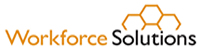 To:  		All ContractorsFrom:		Mike TempleBrenda WilliamsRebecca NeudeckerSubject:	Required PostersPurposeThis Issuance provides guidance on posters required throughout the Workforce Solutions system and includes notices required for Texas Workforce Commission – Vocational Rehabilitation employees. This issuance replaces WS 20-03.BackgroundVarious agencies including but not limited to the Department of Labor, Texas Workforce Commission, and Workforce Solutions, require workplace compliance posters to be displayed. We attempt to bring all these requirements together in one easy to access location. Please note that information may change on the original source site; this compilation is not intended to supersede any other requirements.SummaryThe following required posters have been added or updated to reflect current revision dates:Required Posters Checklist, revised 02/22Job Service Complaint SystemReport Fraud, Waste or Abuse (Español)Texas Unemployment Compensation Pay Day Law – Employers that DO participate in unemployment (Español), revised 04/20Earned Income Tax Credit (Notice 797), revised 12/21Pay Transparency Nondiscrimination Provision (Español)Open Records PIA (Español), revised 08/19The following notices have been added as new required posters for offices collocated with Texas Workforce Solutions – Vocational Rehabilitation Services:IER Right To Work Poster, revised 04/19Worker's Compensation Notice 7- Employers that are certified as self-insured by TDI (Español), revised 01/13Fair Labor Standards Act (State and Government Employees), revised 07/16ActionReview the Required Posters Checklists. Ensure the most recent version of each poster is available in the designated location(s) in available languages.The required posters for offices collocated with Texas Workforce Solutions – Vocational Rehabilitation Services will be posted in addition to the notices already displayed and will not replace current posters. QuestionsStaff should first ask questions of their managers or supervisors. Direct questions for Board staff through the Submit a Question link.WS 20-03 Change 1  Released: March 10, 2022Effective: ImmediatelyRequired Posters Expires: Continuing